DATE LIMITE DE DÉPÔT DES CANDIDATURES : 27 NOVEMBRE 2020 À 12H00 (HEURE DE GREENWICH)La procédure de candidature comprend deux parties obligatoires :(1) enquête en ligne (https://ohchr-survey.unog.ch/index.php/672471) et(2) formulaire de candidature en format Word (à télécharger surhttps://www.ohchr.org/EN/HRBodies/HRC/SP/Pages/HRC46.aspxhttps://www.ohchr.org/EN/HRBodies/HRC/SP/Pages/HRC46.aspx)  Les candidats doivent indiquer à la question 10 de la section I (Données personnelles) ci-dessous pour quelle région socioculturelle autochtone ils posent leur candidature et ensuite inclure dans la lettre de motivation de la section III la raison pour laquelle ils posent leur candidature pour la région socioculturelle autochtone spécifique.Une fois entièrement rempli, le formulaire de candidature Word doit être envoyé par courrier électronique à l'adresse suivante : hrcspecialprocedures@ohchr.orgUn maximum de trois lettres de référence facultatives (en Word ou PDF) peuvent être jointes au courriel. Pour les candidats à l'EMRIP, il est préférable que l'une des trois lettres provienne d'une organisation ou d'une entité représentant les peuples autochtones. Aucun document supplémentaire (par exemple, CV, curriculum vitae ou lettres de référence supplémentaires) ne sera accepté.Les candidats recevront un courriel d'accusé de réception lorsque les deux parties du processus de candidature, c'est-à-dire les données soumises par le biais de l'enquête en ligne et du formulaire de candidature Word, auront été reçues par le Secrétariat. Les candidats présélectionnés seront interviewés ultérieurement.Les candidatures ne seront prises en considération que si les deux parties et toutes les sections du formulaire de candidature Word ont été complétées et reçues par le Secrétariat avant l'expiration du délai. Les candidatures incomplètes ou tardives ne seront pas acceptées.La description générale du processus de sélection et les réponses aux questions fréquemment posées sont disponibles sur les sites https://www.ohchr.org/EN/HRBodies/HRC/SP/Pages/Nominations.aspx et https://www.ohchr.org/EN/HRBodies/HRC/SP/Pages/BasicInformationSelectionIndependentExperts.aspx 	 En cas de difficultés techniques ou de problèmes pour accéder aux formulaires ou les remplir, vous pouvez contacter le Secrétariat par courrier électronique (hrcspecialprocedures@ohchr.org) ou par fax (+41 22 917 9008).APPLICATION DEADLINE: 27 NOVEMBER 2020 AT 12:00 NOON GREENWICH MEAN TIMEThe application process consists of two compulsory parts: 
(1) online survey (https://ohchr-survey.unog.ch/index.php/672471) and 
(2) application form in Word formatI. PERSONAL DATAII. COMPÉTENCES / QUALIFICATIONS / CONNAISSANCES SPÉCIFIQUES AU MANDATNOTE : Veuillez décrire pourquoi les compétences / qualifications / connaissances du candidat sont pertinentes par rapport au mandat spécifique :QUALIFICATIONS (200 mots)Diplômes pertinents ou expérience professionnelle équivalente dans le domaine des droits de l'homme ; bonnes capacités de communication (à l'oral et à l'écrit) dans l'une des six langues officielles des Nations unies (anglais, arabe, chinois, espagnol, français et russe).En tant que professeur de Français et de Communication depuis 27 ans, en plus de ma langue maternelle le "Tamazight", j'ai une bonne capacité de communication à l'oral et à l'écrit en français, en arabe et dernièrement en anglais grâce à mes activités en tant que membre du Conseil de l'International Land Coalition depuis 2018 et membre fondateur de la Feminist Land Platform depuis 2019.Ma participation au programme du Fellowship du OHCHR en 2018 m’a permis d'acquérir une formation solide et pertinente qui a parachevé mon expérience de terrain en tant que militante associative et défenseur des droits des Amazigh à leur terre, territoire et ressources naturelles dans le cadre de l'Association Acal El Hajeb et du Groupe communautaire AZUL fondé en 2013 et qui sert à suivre de près la situation des Amazigh au Maroc mais aussi sur tout le territoire "Tamazgha" / Afrique du Nord. Mes différentes participations aux MEDPA (de 2016 à 2019), UNPFII ( 2017), Global Land Forum ( 2018) me permettent aujourd'hui d'appréhender la question des droits de l'Homme d'une manière globale et la question des droits des Peuples Autochtones d'une façon objective et ciblée et de travailler de manière plus efficace.EXPERTISE PERTINENTE (200 mots)Connaissance des instruments, normes et principes internationaux relatifs aux droits de l'homme. (Veuillez indiquer comment elle a été acquise).Connaissance des mandats institutionnels liés au travail des Nations Unies ou d'autres organisations internationales ou régionales dans le domaine des droits de l'homme et en particulier dans le domaine du mandat. (Veuillez indiquer comment elle a été acquise).Expérience professionnelle avérée dans le domaine des droits de l'homme et en particulier dans le domaine du mandat. (Veuillez indiquer le nombre d'années d'expérience).   Grâce au programme du OHCHR pour les représentants des Peuples Autochtones, j'ai pu approfondir mes connaissances sur les instruments, normes et principes internationaux relatifs aux droits de l'Homme et des mandats institutionnels liés au travail des Nations Unies, des organisations internationales et régionales dans le domaine des droits de l'Homme mais surtout des droits des Peuples Autochtones. En effet, cette formation m'a ouvert les perspectives de connaissances fort importantes sur les divers moyens et processus de défense des droits de l'Homme et des PA pour mener à bien mon rôle de défenseur, d'autochtone et de femme dans le respect des normes onusiennes. Depuis 2013 et à chaque étape de mon parcours de défenseur, j'ai veillé à apprendre et à parfaire mes apprentissages pour les adapter au contexte des besoins de ma communauté sur le terrain : droits à la terre, territoire et ressources naturelles, droits culturels et linguistiques, droits de la femme, changement climatique, déplacement forcé, ... soit autant de droits non reconnus pour les autochtones comme moi au Maroc et dans le monde. Consciente du fait qu'il est toujours nécessaire d'apprendre , j'ai repris le chemin de l'université à 52 ans pour étudier le Droit et combler mes lacunes.COMPÉTENCE ÉTABLIE (200 mots)Compétence reconnue au niveau national, régional ou international en matière de droits de l'homme. (Veuillez expliquer comment cette compétence a été acquise).  La spoliation des terres Amazigh a été à l'origine de mes activités associatives en 2013 et m'a amenée à me pencher sur la DNUDPA pour chercher des alternatives en l'absence de lois nationales garantissant les droits des Amazigh au Maroc et de tout moyen légal pour contrer le processus de spoliation. Sans souveraineté sur leur territoire l'assimilation forcée est inéluctable et les autres droits ne peuvent qu'être refusés aux autochtones. Ma première participation à la 9ème session du MEDPA, au Forum Permanent et mes investigations via les réseaux m'ont permis d'avoir une vision globale sur la situation des autochtones et de ses ramifications socio-économique, culturelle et linguistique et à m'intéresser aux lois en vigueur et au contexte historique et politique marocain, africain et global. Mes compétences ne sont pas auto-revendiquées mais sont le fruit de la reconnaissance de ceux qui font appel à mes connaissances sur les questions des droits de l'Homme et des PA. Des connaissances que je mets volontairement et gracieusement à la disposition des communautés et organisations au niveau national, régional et international afin de promouvoir et de défendre les droits et liberté. Des droits qui ont lourdement régressé avec la pandémie du Covid-19.4. PUBLICATIONS OU DÉCLARATIONS PUBLIQUESVeuillez énumérer les livres, articles, revues et rapports publiés importants et pertinents que le candidat a rédigé ou les déclarations publiques qu'il a faites, ou les événements auxquels il a participé en relation avec le mandat.4.1 Indiquez trois publications en rapport avec le mandat demandé, par ordre de pertinence :1. Titre de la publication :    "Appel à contribution aux MEDPA: Droits à la terre, territoire et ressources naturelles / Amazigh du Maroc Revue/Éditeur :      OHCR/MEDPADate de la publication :      15/01/2020Lien internet, si disponible :      https://www.ohchr.org/Documents/Issues/IPeoples/EMRIP/RightToLand/AMHARECHMAHDIMaroc.pdf2. Titre de la publication :  "Appel à contribution aux MEDPA :Reconnaissance, Réparation, Réconciliation / La situation des Amazigh au MarocRevue/Éditeur :        OHCR/MEDPADate de publication :      28/02/2019Lien internet, si disponible :     https://www.ohchr.org/EN/Issues/IPeoples/EMRIP/Pages/ReportRecognitionReparationsReconciliation.aspx3. Titre de la publication :      Contribution à l'attention de Madame la Rapporteuse Spéciale des Nations Unies sur les formes contemporaines de racisme, de xénophobie et de l'intolérance qui y est associée / Situation des Amazigh du MarocRevue/Éditeur :      https://www.ohchr.org/FR/Issues/Racism/SRRacism/Pages/IndexSRRacism.aspxDate de publication :      01/11/2018Lien internet, si disponible :      https://www.ohchr.org/FR/Issues/Racism/SRRacism/Pages/IndexSRRacism.aspxSi plus de trois publications, veuillez résumer (200 mots) :      Indiquez trois déclarations publiques ou événements auxquels le candidat a pu participer en rapport avec le mandat demandé, par ordre de pertinence :1. Plate-forme/occasion/événement sur lequel la déclaration/prononcé public a été faite :      Organisateur de l'événement :      MEDPADate à laquelle la déclaration/prononcé public a été fait :      2016, 2017,2018,2019Lien internet, si disponible :  MEDPA 2016  http://cendoc.docip.org/collect/cendocdo/index/assoc/HASH09b9/6d0938ea.dir/EM16Amina145.pdf MEDPA 2016  http://cendoc.docip.org/collect/cendocdo/index/assoc/HASH0144/695a2ada.dir/EM16Amina156.pdfMEDPA 2017http://cendoc.docip.org/collect/cendocdo/index/assoc/HASHc55e/cf654c3f.dir/EM17Amharech50711.pdfMEDPA 2018http://cendoc.docip.org/collect/cendocdo/index/assoc/HASH01ab/6a9af58f.dir/EM18AMHARECH70711.pdfMEDPA 2018http://cendoc.docip.org/collect/cendocdo/index/assoc/HASH6033/fc1c5807.dir/EM18AMHARECH.30710.pdfMEDPA 2019http://cendoc.docip.org/collect/cendocdo/index/assoc/HASH0178/e0179033.dir/EM19AMHARECH030715.pdfMEDPA 2019http://cendoc.docip.org/collect/cendocdo/index/assoc/HASH01ec/3dfc5c91.dir/EM19AMHARECH060716.pdf2. Plate-forme/occasion/événement sur lequel la déclaration/prononcé public a été fait :      Organisateur de l'événement :      UNPFII Date à laquelle la déclaration publique a été faite :      2017Lien internet, si disponible :    UNPFII 2017http://cendoc.docip.org/collect/cendocdo/index/assoc/HASH48d5/0ae77507.dir/PF17AminaAmharechAmazigh32704.pdfUNPFII 2017http://cendoc.docip.org/collect/cendocdo/index/assoc/HASHb4a2/7bae1566.dir/PF17AminaAmnerach112804.pdfSi vous en avez plus de trois, veuillez les résumer (200 mots) :      Mes interventions lors de mes participations aux événements onusiens (MEDPA, UNPFII), rencontres nationales (Différentes activités associatives à El Hajeb, Khnifra, Meknès, Tanger, Agadir - Conférences Internationales sur les Droits à la terre , territoires et ressources naturelles, El Hajeb 21-22 juillet 2017), internationale ( Global Land Forum, Bandung septembre 2018 - LANDac Annual International Conference , Utrecht 2019, marches et déclarations ( Réseaux sociaux, radio, télévisions), sont essentiellement axées sur les droits des Peuples Autochtones, leur situation problématique ( racisme, rôle de la femme, histoire falsifiée, langue marginalisée, enclavement géographique, accès à l'eau, désert sanitaire, appauvrissement...), leur savoir et savoir-faire et ce qu'ils peuvent apporter en terme de valeur ajoutée dans un contexte mondial complexe. Réchauffement climatique, pollution, extraction abusive, migration et déplacement forcé, extrémisme... et Covid-19 sont autant de problématiques difficiles auxquelles se combinent politique et économie, ce qui a pour effet de faire régresser les droits et libertés fondamentales et d’aggraver la situations des Peuples Autochtones alors qu'ils peuvent faire partie d'une véritable solution durable, dans un monde pérenne où la résilience trouve tout son sens dans ce rapport fort et précieux de l'Homme avec la Terre.FLEXIBILITÉ/PREPARATION ET DISPONIBILITÉ DU TEMPS (200 mots)de remplir efficacement les fonctions du mandat et de répondre à ses exigences, notamment en participant aux sessions du Conseil des droits de l'homme (CDH) à Genève et aux sessions de l'Assemblée générale à New York, en effectuant des visites dans le cadre des procédures spéciales, en rédigeant des rapports et en s'engageant auprès de diverses parties prenantes. Veuillez indiquer si le candidat peut consacrer au total environ trois mois par an aux travaux d'un mandat.  Mon travail me permet d'être disponible et flexible pour pouvoir m'acquitter des tâches et déplacements que j'aurais, le cas échéant, à accomplir et effectuer. D'autre part, de nature volontaire, j'ai toujours travaillé de manière bénévole par amour du partage et du don de soi selon les valeurs ancestrales Amazigh.Veuillez noter que le travail des titulaires de mandat n'est pas rémunéré. Les personnes nommées en tant que titulaires de mandat exercent leurs fonctions à titre personnel. Ils ne font pas partie du personnel des Nations Unies, ne sont pas basés dans les bureaux des Nations Unies à Genève ou dans un autre lieu des Nations Unies et ne reçoivent pas de salaire ou d'autres compensations financières, à l'exception des frais de voyage et de l'indemnité journalière de subsistance des "experts en mission".NOMINATION POUR LE MANDATIndiquez si le candidat a été désigné par (cochez toutes les cases qui s'appliquent) :☐ Candidatures individuelles (à indiquer si le candidat se présente lui-même)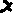 III. LETTRE DE MOTIVATION, COMPRENANT LES RAISONS POUR LESQUELLES VOUS POSTULEZ POUR LA RÉGION SOCIOCULTURELLE AUTOCHTONE SPÉCIFIQUE   Je suis femme, amazigh,  autochtone et africaine : autant d'éléments  qui font de moi la personne que je suis aujourd'hui et pour qui  la résilience n'est pas une option mais un trait de caractère. Renoncer ou subir sont à bannir dans ma culture car cela revient à manquer d'empathie et d'altérité et faillir au devoir envers les siens, la communauté et tous ceux qui ont besoin d'être défendus. Fille de l'Atlas, je m'étais engagée pour les miens afin de porter leur voix du fin fond d'un Maroc dit "inutile" et grâce au plaidoyer  mon chemin a croisé celui des autochtones des quatre coins du monde pour comprendre combien nos différences  n'étaient qu' apparentes et que nos droits étaient partout reniés. Mes convictions pour unique bagage, il a fallu que j'apprenne grâce au Fellowship comment transformer les revendications en actes concrets  par l'apprentissage et la connaissance puisque seuls les moyens légaux peuvent défendre un droit légitime.  Le pourquoi de ma candidature tient en une phrase : "L'Afrique aux africains ". Cette  célèbre citation du roi Massinissa, prend tout son sens à mes yeux, car les africains connaissent mieux que quiconque leur histoire et leur sacrifice pour le Monde Libre et il est légitime que leurs droits soient reconnus et que l'Afrique  ne soit plus le symbole de l'exploitation mercantile et des abus coloniaux et post-coloniaux et retrouve la place qui lui est due en tant que berceau de l'humanité.   L'enracinement des peuples autochtones et leur attachement à leur terre, territoire, aussi vaste soit-il  que l'est l'Afrique, ne peut durer sans la reconnaissance de ce droit à être qui nous sommes  avec nos valeurs ancestrales, nos modes de vie, nos savoirs, nos traditions et notre identité propre.    En répondant à cet appel à candidature, j'aimerais mettre mon expertise  de femme africaine, autochtone à la disposition des MEDPA afin de  contribuer à l’évolution des questions de droits des Peuples Autochtones au niveau régional africain en mettant en avant "l'expertise" autochtone et la valeur ajoutée qu'elle représente   dans un contexte où les modèles gagneraient à être construits sur des bases solides, saines et équitables pour l'avènement d'un monde à visage humain.Peut-être que dans un contexte autre que celui que nous vivons aujourd'hui, suite à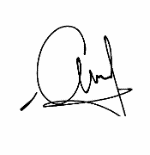  la pandémie, je n'aurais pas pensé à postuler, mais le fait est que durant cet épisode dramatique de l'histoire de l'humanité, bien des choses ont été remises en question et au lieu de chercher à résoudre les problèmes et de rompre avec des pratiques néfastes, nous assistons aujourd'hui à un recul flagrant au niveau des droits et liberté fondamentaux. Plus de spoliation des terre et territoire, plus de surexploitation  pour palier à la récession économique et fatalement plus de pollution, de dérèglement climatique, de migration, de discrimination et d'appauvrissement des communautés impactées et essentiellement les peuples autochtones. Avec la régression des droits de l'Homme, la situation des droits de la Femme est alarmante et entre les violences économique, sociale et   domestique, c'est toute la cellule familiale qui est mise à mal et je ne peux me résoudre à être spectatrice lorsque je peux être actrice et faire ce que je sais et peux faire en partageant ce que j'ai et en apprenant avec humilité.IV. LANGUES (LUES / ÉCRITES / PARLÉES)Veuillez indiquer toutes les compétences linguistiques ci-dessous.  1. Langue maternelle :      Tamazight2. Connaissance des langues officielles des Nations Unies :Arabe : Oui Lu: Facilement Écrit : Facilement Parlé : Facilement Chinois : Non Anglais : Oui Lu: Facilement Ecrit: pas facilement  Parlé : Facilement   Français : Oui Lu: Facilement   Écrit : Facilement  Parlé : Facilement    Russe : Non Espagnol : Non V. DOSSIER SCOLAIRENOTE : Veuillez énumérer les qualifications académiques du candidat (niveau universitaire et supérieur, en indiquant le type de diplôme et le domaine d'études, et si le candidat est à temps plein ou à temps partiel ; par exemple, maîtrise en droit, Université de XXX, à temps partiel, 1975-1977, ville et pays). Si l'espace dans le tableau est insuffisant, plusieurs diplômes peuvent être énumérés sur une seule ligne ci-dessous, en les séparant par une ligne blanche.VI. DOSSIER PROFESSIONNEL REMARQUE : Veuillez énumérer brièvement TOUS les postes professionnels pertinents occupés dans le domaine des droits de l'homme, en commençant par la profession actuelle (la plus récente) du candidat. Indiquez également si les postes occupés étaient à temps plein ou à temps partiel. Si l'espace dans le tableau est insuffisant, plusieurs postes peuvent être énumérés sur une seule ligne ci-dessous, en les séparant par une ligne blanche.VII. RESPECT DES DISPOSITIONS EN MATIÈRE D'ÉTHIQUE ET D'INTÉGRITÉ(de la résolution 5/1 du Conseil des droits de l'homme)A remplir par le candidat ou par l'entité qui le présente en son nom.1. À votre connaissance, le candidat a-t-il des relations officielles, professionnelles, personnelles ou financières qui pourraient l'amener à limiter la portée des enquêtes, à limiter la divulgation ou à affaiblir ou biaiser les conclusions de quelque manière que ce soit ? Si oui, veuillez expliquer.NON2. Existe-t-il des facteurs qui pourraient, directement ou indirectement, influencer, presser, menacer ou affecter de toute autre manière la capacité du candidat à agir de manière indépendante dans l'exécution de son mandat ? Dans l'affirmative, veuillez expliquer :NON3. Y a-t-il une raison, actuelle ou passée, qui pourrait remettre en cause l'autorité morale et la crédibilité du candidat ou le candidat a-t-il des vues ou des opinions qui pourraient nuire à la manière dont il s'acquitte de son mandat ? Dans l'affirmative, veuillez expliquer :NON4. Le candidat respecte-t-il les dispositions des paragraphes 44 et 46 de l'annexe à la résolution 5/1 du Conseil des droits de l'homme (veuillez répondre OUI si le candidat respecte ces dispositions, NON si le candidat ne les respecte pas, avec une explication) ?Para. 44 : Le principe de non-accumulation des fonctions relatives aux droits de l'homme à un moment donné doit être respecté.Par. 46 : Les personnes occupant des postes de décision au sein du gouvernement ou de toute autre organisation ou entité qui pourraient donner lieu à un conflit d'intérêts avec les responsabilités inhérentes au mandat sont exclues. Les titulaires de mandat agiront à titre personnel.OUI5. Si le candidat est nommé titulaire d'un mandat, il devra prendre des mesures pour se conformer aux paragraphes 44 et 46 de l'annexe à la résolution 5/1 du Conseil. Dans le cas où la profession ou l'activité actuelle, même non rémunérée, du candidat pourrait donner lieu à un conflit d'intérêts (par exemple si un candidat occupe un poste de décision au sein d'un gouvernement) et/ou s'il y a une accumulation de fonctions dans le domaine des droits de l'homme (par exemple en tant que membre d'un autre mécanisme des droits de l'homme au niveau international, régional ou national), les mesures nécessaires pourraient consister à renoncer aux postes, professions ou activités. Le cas échéant, veuillez indiquer les mesures que le candidat prendra.     VIII. CERTIFiCATION ET SOUMISSION DE LA DEMANDEA remplir par le candidat ou par l'entité qui le présente en son nom. Le nom du candidat ci-dessous doit correspondre à celui avec lequel il s’est inscrit sur la première page du formulaire et dans l'enquête en ligne.
Je certifie que toutes les déclarations faites dans la présente demande sont vraies, complètes et faites de bonne foi. Je comprends que la falsification ou la dissimulation intentionnelle d'informations sera un motif de refus de la sélection ou de la nomination ou de retrait de toute nomination proposée ou, si une nomination a été faite et acceptée, de son annulation ou de sa résiliation immédiate.Veuillez noter que, bien qu'aucune modification ne puisse être apportée après la soumission du présent formulaire de candidature et l'expiration du délai de candidature, tout changement pertinent de profession, d'emploi ou de poste actuel, ou tout autre fait ou circonstance pertinent, doit être porté à l'attention du secrétariatpar courrier électronique (hrcspecialprocedures@ohchr.org).Veuillez examiner la demande avant d'insérer votre nom et la date pour indiquer votre accord.Nom :     Amina AMHARECH  Date :          27/11/2020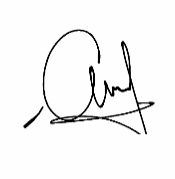 ****1. Nom de famille :       AMHARECH       5. Année de naissance:     19682. Prénom:                    Amina             6. Lieu de naissance      El Hajeb3. Autres noms (si existants):                                                                    7. Nationalité (Merci d'indiquer la nationalité qui apparaîtra sur la liste publique des candidats):      Marocaine4. Genre:                       Femme          8.Autre nationalité:      9. Origine autochtone:      Amazigh9. Origine autochtone:      Amazigh10. Merci d’indiquer pour quelle région autochtone vous vous portez candidat (SVP cochez la case):AfriqueNom du diplôme, domaine d'études et nom de l'établissement universitaire, à temps plein ou à temps partiel :Années de présence(fournir une fourchette de - à, par exemple 1999-2003 ;pour la formation continue, veuillez indiquer par exemple 2018-présent) :Lieu et pays :2ème année du cycle de Licence ( bac+3) en Sciences Juridiques - Section Française, Faculté des Sciences Juridiques, Économiques et Sociales de Tanger  2019-présent  Tanger, MarocLicence ( bac+4) en Littérature française,Université Moulay Smail, Faculté des Lettres et des Sciences humaines de Meknès1987-1991     Meknes, MarocNom de l'employeur,titre fonctionnel,les principales fonctions du poste, à temps plein ou à temps partiel :années de travail(fournir une fourchette :”de - à”, par exemple “1999-2005” ;pour les activités en cours, veuillez indiquer par exemple “2018-présent”) :Place 
and country:Membre du Conseil de l'International Land Coalition pour le Groupe communautaire AZUL2018 à 2021ILC: organisation internationale dont le siège est à Rome, ItalieMembre du Comité fondateur de la Feminist Land Platform 2019-présentPlateforme InternationaleAssociation Acal El Hajeb, présidente 2017-présentEl Hajeb, MarocInstitut Hôtelier et Touristique de Tanger, professeur formateur de français et communication 1993-présentTanger, Maroc